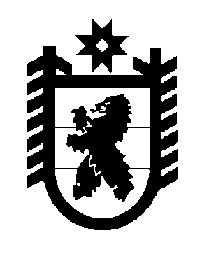 Российская Федерация Республика Карелия    ПРАВИТЕЛЬСТВО РЕСПУБЛИКИ КАРЕЛИЯПОСТАНОВЛЕНИЕот  23 июня 2018 года № 225-Пг. Петрозаводск Об утверждении порядка определения объема и предоставления 
из бюджета Республики Карелия субсидий некоммерческим 
организациям (за исключением государственных (муниципальных) учреждений) на реализацию мероприятий государственной программы Российской Федерации «Доступная среда» на 2011 – 2020 годыВ соответствии с пунктом 2 статьи 781 Бюджетного кодекса Российской Федерации, постановлением Правительства Российской Федерации от 7 мая 2017 года № 541 «Об общих требованиях к нормативным правовым актам, муниципальным правовым актам, регулирующим предоставление субсидий некоммерческим организациям, не являющимся государственными (муниципальными) учреждениями» Правительство Республики Карелия 
п о с т а н о в л я е т:Утвердить прилагаемый порядок определения объема и предоставления 
из бюджета Республики Карелия субсидий некоммерческим организациям 
(за исключением государственных (муниципальных) учреждений) 
на реализацию мероприятий государственной программы Российской Федерации «Доступная среда» на 2011 – 2020 годы.            Глава Республики Карелия 					                  А.О. ПарфенчиковУтвержденпостановлением Правительства Республики Карелияот 23 июня 2018 года № 225-ППОРЯДОКопределения объема и предоставления из бюджета 
Республики Карелия субсидий некоммерческим организациям 
(за исключением государственных (муниципальных) учреждений) 
на реализацию мероприятий государственной программы 
Российской Федерации «Доступная среда» на 2011 – 2020 годы 1. Настоящий порядок устанавливает правила определения объема и предоставления из бюджета Республики Карелия субсидий некоммерческим организациям (за исключением государственных (муниципальных) учреждений) 
на реализацию мероприятий государственной программы Российской Федерации «Доступная среда» на 2011 – 2020 годы (далее – субсидия). 2. Целью предоставления субсидии является финансовое обеспечение направленных на социальную адаптацию инвалидов и их семей социально значимых проектов, реализуемых некоммерческими организациями 
(за исключением государственных (муниципальных) учреждений) (далее – проект, получатель субсидии).3. Получателями субсидии являются некоммерческие организации 
(за исключением государственных (муниципальных) учреждений), осуществляющие вид деятельности, предусмотренный пунктом 1 статьи 311 Федерального закона от 12 января 1996 года № 7-ФЗ «О некоммерческих организациях», – социальное обслуживание, социальную поддержку и защиту граждан.4. Субсидия предоставляется Министерством социальной защиты Республики Карелия, до которого в соответствии с бюджетным законодательством Российской Федерации как до получателя бюджетных средств доведены в установленном порядке лимиты бюджетных обязательств на предоставление субсидии на соответствующий финансовый год (соответствующий финансовый год и плановый период) (далее – главный распорядитель), по результатам конкурсного отбора получателей субсидии (далее – отбор).5. Критериями отбора являются:осуществление получателем субсидии вида деятельности, указанного в пункте 3 настоящего порядка;государственная регистрация получателя субсидии на территории Республики Карелия;соответствие сферы реализации проекта получателя субсидии цели предоставления субсидии;обеспечение получателем субсидии софинансирования проекта в размере 
не менее 10 процентов от общей стоимости проекта.6. Для проведения отбора главный распорядитель создает конкурсную комиссию, утверждает порядок ее работы и состав.7. Главный распорядитель размещает извещение о проведении отбора на Официальном интернет-портале Республики Карелия (http://gov.karelia.ru) и своем официальном сайте (http://minsoc.karelia.ru) за 3 дня до начала приема заявок. 
В извещении о проведении отбора указываются сроки приема заявок на участие в отборе, время и место приема заявок на участие в отборе, почтовый адрес для направления заявок на участие в отборе.8. Прием заявок на участие в отборе осуществляется по местонахождению главного распорядителя. Срок приема заявок на участие в отборе не может быть менее 21 дня с момента размещения извещения о проведении отбора.9. Получатель субсидии на дату подачи заявки на участие в отборе должен соответствовать следующим требованиям:у получателя субсидии должна отсутствовать просроченная задолженность по возврату в бюджет Республики Карелия субсидий, бюджетных инвестиций, предоставленных в том числе в соответствии с иными правовыми актами, и иная просроченная задолженность перед бюджетом Республики Карелия;получатель субсидии не должен находиться в процессе реорганизации, ликвидации, банкротства;у получателя субсидии должна отсутствовать неисполненная обязанность по уплате налогов, сборов, страховых взносов, пеней, штрафов, процентов, подлежащих уплате в соответствии с законодательством Российской Федерации о налогах и сборах.10. Для участия в отборе получатель субсидии предоставляет главному распорядителю заявку на участие в отборе по форме, утвержденной главным распорядителем (далее – заявка).К заявке прилагаются следующие документы:сведения о проекте (объемом не более 5 листов) с указанием целей, задач, мероприятий, реализуемых в рамках проекта, количества и состава участников, географии реализации, партнеров проекта, качественных и количественных результатов реализации проекта;план-график реализации мероприятий проекта;смета расходов на реализацию мероприятий проекта;копии учредительных документов получателя субсидии;гарантийное письмо с указанием объема софинансирования проекта;справка получателя субсидии, подтверждающая соответствие требованиям, установленным настоящим порядком.11. Конкурсная комиссия в течение 15 рабочих дней со дня завершения приема заявок:проверяет соответствие получателя субсидии требованиям и критериям отбора, установленным настоящим порядком;проверяет соответствие представленных получателем субсидии документов и информации требованиям, определенным настоящим порядком;оценивает проекты путем присвоения и последующего суммирования баллов по каждому из критериев оценки проектов, установленных главным распорядителем;принимает решение о победителях отбора.12. Решение о победителях отбора оформляется протоколом в течение 
10 календарных дней со дня рассмотрения заявок и является основанием для принятия главным распорядителем решения о предоставлении субсидии либо отказе в ее предоставлении.13. Главный распорядитель принимает решение о предоставлении субсидии либо отказе в ее предоставлении в течение 3 рабочих дней со дня оформления протокола конкурсной комиссии.14. Предоставление субсидии осуществляется на основании соглашения (договора) о предоставлении субсидии (далее – соглашение), заключаемого в течение 10 рабочих дней со дня принятия решения о предоставлении субсидии, между главным распорядителем и получателем субсидии в соответствии с типовой формой, установленной Министерством финансов Республики Карелия, предусматривающего согласие получателя субсидии на осуществление проверок главным распорядителем и органом исполнительной власти Республики Карелия, осуществляющим функции органа внутреннего государственного финансового контроля (далее – орган финансового контроля), соблюдения условий, целей и порядка предоставления субсидии.15. Основаниями для отказа в предоставлении субсидии являются:несоответствие представленных получателем субсидии документов требованиям, определенным пунктом 10 настоящего порядка, или непредставление (представление не в полном объеме) указанных документов;несоответствие получателя субсидии требованиям и критериям отбора, определенным настоящим порядком;недостоверность представленной получателем субсидии информации.16. Порядок расчета размера субсидии, предоставляемой получателю субсидии в текущем финансовом году, определяется в соответствии с порядком расчета размера (объема) субсидии согласно приложению к настоящему порядку.17. Перечисление субсидии производится в течение 10 рабочих дней с даты заключения соглашения на счет получателя субсидии, указанный в заявке.18. Показатели результативности предоставления субсидии (далее – показатели результативности), сроки и форма представления получателем субсидии отчетности о достижении установленных показателей результативности устанавливаются главным распорядителем в соглашении.19. Контроль за соблюдением условий, целей и порядка предоставления субсидии осуществляется главным распорядителем и органом финансового контроля.20. В случае нарушения получателем субсидии условий, установленных при ее предоставлении, выявленного по данным проверок, проведенных главным распорядителем и органом финансового контроля, получатель субсидии обеспечивает возврат субсидии в бюджет Республики Карелия в течение 
10 рабочих дней с момента предъявления главным распорядителем соответствующих требований или в сроки, установленные органом финансового контроля.21. В случае недостижения показателей результативности получатель субсидии возвращает средства субсидии в полном объеме в бюджет Республики Карелия в течение 10 рабочих дней со дня получения требования главного распорядителя.Порядок расчета размера (объема) субсидии1. Размер (объем) субсидии i-му получателю субсидии определяется 
по формуле:Ci = Cзi х ki,где:Ci  – (размер) объем субсидии i-му получателю субсидии;Cзi – (размер) объем субсидии, запрашиваемой i-м получателем субсидии;ki – коэффициент i-го получателя субсидии. 2. Коэффициент i-го получателя субсидии равен:1 – если количество баллов, набранных проектом получателя субсидии, составляет от 25 до 28;0,8 – если количество баллов, набранных проектом получателя субсидии, составляет от 20 до 24;0,6 – если количество баллов, набранных проектом получателя субсидии, составляет от 15 до 19;0 – если количество баллов, набранных проектом получателя субсидии, составляет менее 15.3. Количество баллов, набранных проектом получателя субсидии,  определяется конкурсной комиссией на основании критериев оценки проектов, установленных главным распорядителем. 4. В случае если совокупный объем субсидии по проектам, которым присвоены коэффициенты 1, 0,8 и 0,6, превышает объем бюджетных ассигнований, предусмотренных главному распорядителю для предоставления субсидии, то субсидии предоставляются некоммерческим организациям 
(за исключением государственных (муниципальных) учреждений), проекты которых набрали наибольшее количество баллов. В случае равенства баллов субсидия предоставляется в порядке очередности подачи заявки на участие 
в отборе.___________Приложение к порядку определения 
объема и предоставления из бюджета Республики Карелия субсидий некоммерческим организациям 
(за исключением государственных (муниципальных) учреждений) 
на реализацию мероприятий государственной программы 
Российской Федерации 
«Доступная среда» на 2011 – 2020 годы